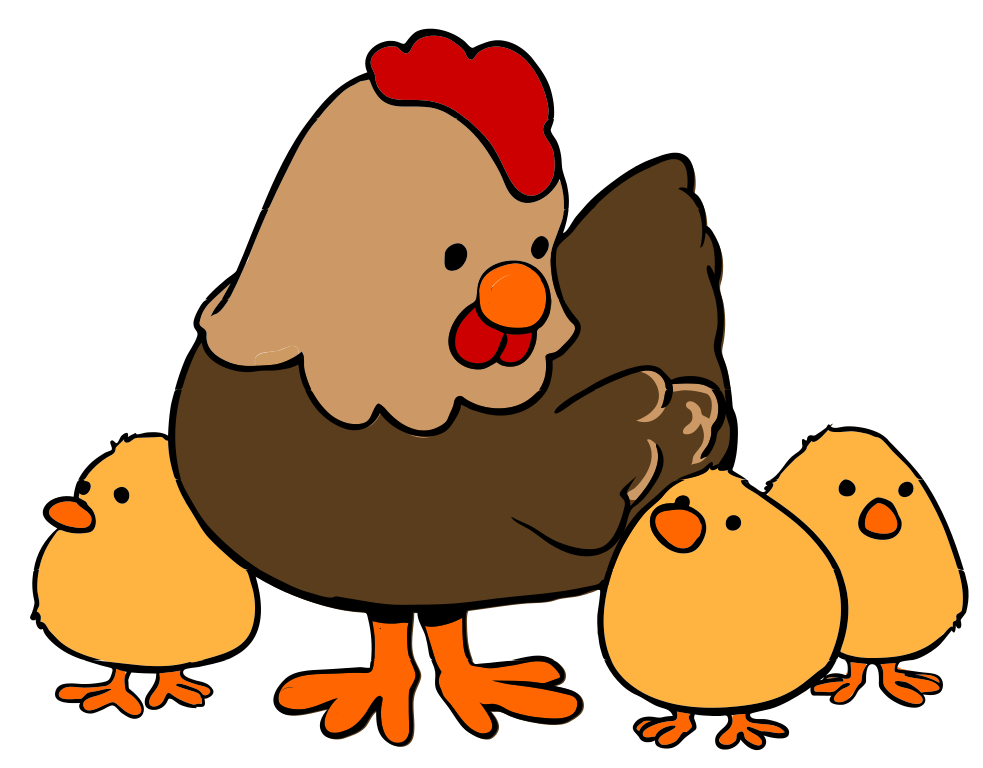 	Chicken nuggets by Aisling